Your resume should include the following elements (please use the checklist to ensure you have met the requirements):Header (Name, Address, and contact information –  a photo is OPTIONAL)ObjectiveEducation Section (minimum of 2 schools, don’t forget graduation dates and degrees)Experience Section (work and/or volunteer)—include a minimum of  3 positions and list at least 3 duties for each position References  Section ( 3 references minimum)For your GOOD COPY you will be expected to:remove the formatting/guidelines from the template so it only has your (character's) informationedit/proofread your resume (Remember how important a first impression is for a resume!)Submit ONE TYPED/PRINTED COPY to your teacher to add to your student file and ONE ELECTRONIC COPY to  the Turn it In class website. The ROUGH DRAFT is DUE: 	____________________The GOOD COPY is DUE:		____________________Please be sure to provide a hard copy (paper copy) of your rough draft with your final submission.ESLBO RESUME ASSIGNMENT- P Groom 2017-2018-T4	ESLBO Resume    Applicant Name: _____________________Type of Job: _____________________	Student Name: _______________________ESLBO Resume Writing AssignmentUse the template below to write a ROUGH DRAFT of a resume for ONE of the following people: yourself (a practical choice as you can use this when you are looking for work)a fictional character* (a more creative option)a celebrity* (this option is more fun, and the celebrity may have more work experience than you)* * If you write a resume for a character or celebrity, you should research or create information for their resume that display’s that character’s style, perspective, history)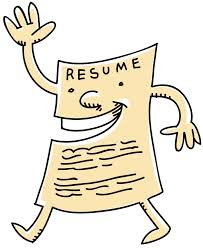 Knowledge and UnderstandingInsufficient6.0       8.0Level One10.4      11       11.6Level Two12.4       13       13.6Level Three14.4       15       15.6Level Four16.8     17.8     19     20K & UConveys meaningful and relevant facts and detailsIncludes all required information (Header, Objective, Education, Experience, References)Demonstrates understanding of the purpose of a resumeConveys insufficient meaningful and relevant facts and detailsIncludes insufficient required informationDemonstrates insufficient understanding of the purpose of a resumeConveys limited meaningful and relevant facts and detailsIncludes limited required informationDemonstrates limited understanding of the purpose of a resumeConveys adequate meaningful and relevant facts and detailsIncludes adequate required informationDemonstrates adequate understanding of the purpose of a resumeConveys considerable meaningful and relevant facts and detailsIncludes all required informationDemonstrates considerable understanding of the purpose of a resumeConveys important, meaningful and relevant facts and details with a high degree of care Includes required information and add to the concepts/ideas Demonstrates highly insightful understanding of the purpose of a resume___20Thinking9.0              1215.6        16.5        17.418.6      19      20.421.6        22.5         23.425.2      26.7      28.5     30TUses planning skills – gathering information, organising, time useUses processing skills – selecting, analysing, integrating, etc.Targets resume to specific  internships, jobs or program Uses insufficient planning skills Uses insufficient processing skills Resume is not targeted to internship, job, or programOr is OFF TOPICUses limited planning skills Uses limited processing skillsResume is somewhat targeted to internship, job or programUses adequate planning skills Uses adequate processing skillsResume is adequately targeted to internship, job or programUses considerable planning skillsUses considerable processing skills.Resume is considerably targeted to internship, job or programUses considerable and effective planning skills Uses considerable and important processing skillsResume is targeted to internship, job or program with a high degree of care____30Communication9.0              1215.6        16.5        17.418.6      19      20.421.6        22.5         23.425.2      26.7      28.5     30CExpresses and organises informationCommunicates with given audience (future employer)Applies the proper use of language conventions (grammar, usage, spelling, and punctuation- uses appropriate VERB TENSE)Expresses and organises insufficient informationDemonstrates a lack of competence in communicating with audiencenumerous major and minor errors interfere seriously with expression of ideasExpresses and organises limited informationDemonstrates limited competence in communicating with audienceerrors frequently interfere with expression of ideas and/or frequently weaken impact of the resumeExpresses and organises adequate informationDemonstrates adequate competence in communicating with audienceerrors occasionally interfere with expression of ideas and/or weaken impact of the resumeExpresses and organises considerable informationDemonstrates considerable competence in communicating with audienceerrors do not significantly interfere with expression of ideas or weaken impact of the resumeExpresses and organises considerable and meaningful informationDemonstrates considerable and sophisticated competence in communicating with audiencefew errors do not interfere with expression of ideas or weaken impact of the resume____30Application6.0       8.010.4      11       11.612.4       13       13.614.4       15       15.616.8     17.8     19     20APresentation of information coherent and structuredPage space is used effectively (not too much blank space, not too much crowding)Uses appropriate marginsUses appropriate font size and consistent fonts(Bold, Italicized, Underlined)Presentation of information has insufficient coherence and structureExceeds one page / Does not fill majority of one page / considerable overcrowding Margins are less than ½ inch or more than 1 inchFont style is unreadable (Text size is not between 10 and 12 sized font- inconsistent fonts)Presentation of information has limited coherence and structureSlightly over/under one page in length with occasional overcrowding Limited  formatting (several errors)Font style is sometimes unreadable (Text size is not always between 10 and 12 sized font- inconsistent fonts used)Presentation of information is adequately coherent and structuredPage appears crowded, but doesn’t exceed one pageMargins, font style & size is readable; formatting is consistentRelevant info appears on the top ½ of the pageSection headings reflect content & content substantiates headingsPresentation of information is considerably coherent and well-structuredFills one page with minor overcrowding/ blank spaceMargins, font style & size is readable; formatting is consistentRelevant info appears on the top ½ of the pageSection headings reflect content & content substantiates headingsPresentation of information is considerably and meaningfully coherent and well-structuredFills one page without overcrowdingMargins, font style & size is easy to read; formatting is consistentThoughtfully chosen and relevant info appears on the top ½ of the pageSection headings reflect content & content substantiates headings____20Comments:Total____100